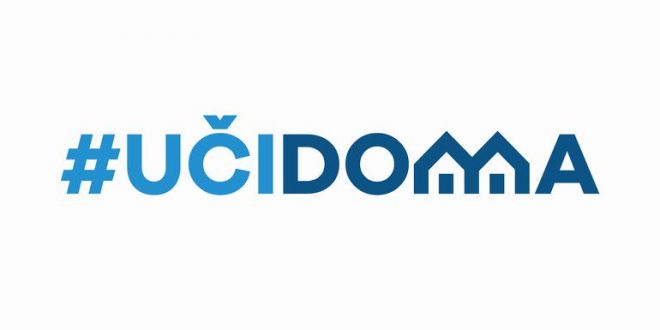 SEDMIČNI PLAN RADA PO PREDMETIMA ZA PERIOD 13.04.2020. – 16.04.2020.RAZRED I PREDMET: Likovna kultura NASTAVNIK/CI: Marjana Nikolić, Zdravka Vreteničić, Erdemina Šabotić, Jelena Šćepanović, Aleksandra Petkovski, Ana Dević, Ljubica Plamenac, Sandra ĐukovićRAZRED I PREDMET: Likovna kultura NASTAVNIK/CI: Marjana Nikolić, Zdravka Vreteničić, Erdemina Šabotić, Jelena Šćepanović, Aleksandra Petkovski, Ana Dević, Ljubica Plamenac, Sandra ĐukovićRAZRED I PREDMET: Likovna kultura NASTAVNIK/CI: Marjana Nikolić, Zdravka Vreteničić, Erdemina Šabotić, Jelena Šćepanović, Aleksandra Petkovski, Ana Dević, Ljubica Plamenac, Sandra ĐukovićRAZRED I PREDMET: Likovna kultura NASTAVNIK/CI: Marjana Nikolić, Zdravka Vreteničić, Erdemina Šabotić, Jelena Šćepanović, Aleksandra Petkovski, Ana Dević, Ljubica Plamenac, Sandra ĐukovićRAZRED I PREDMET: Likovna kultura NASTAVNIK/CI: Marjana Nikolić, Zdravka Vreteničić, Erdemina Šabotić, Jelena Šćepanović, Aleksandra Petkovski, Ana Dević, Ljubica Plamenac, Sandra ĐukovićDANISHODIAKTIVNOSTISADRŽAJ/POJMOVINAČIN KOMUNIKACIJEPONEDELJAK13.0.2020.Viber grupa, TV program, www.ucudoma.me , e-mailUTORAK14.04.2020.Viber grupa, TV program, www.ucudoma.me , e-mailYou TubeSRIJEDA15.04.2020.Prepozna sliku;- opiše slikarski atelje, slikara/slikarkuStvaraju sliku na temu- ProljećeSlika, slikar, slikarski atelje
Viber grupa, TV program, www.ucudoma.me , e-mailČETVRTAK16.04.2020.Viber grupa, TV program, www.ucudoma.me , e-mail You TubePETAK17.04.2020.POVRATNA INFORMACIJA U TOKU SEDMICE